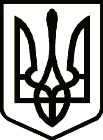 УкраїнаЧЕРНІГІВСЬКА РАЙОННА ДЕРЖАВНА АДМІНІСТРАЦІЯЧЕРНІГІВСЬКОЇ  ОБЛАСТІРОЗПОРЯДЖЕННЯПро надання дозволу на оформленнятехнічної документації із землеустроющо доскладання документів, що посвідчуютьправо оренди на земельні ділянкиРозглянувши клопотання фермерського господарства «Стелла» про надання дозволу на оформлення технічної документації із землеустрою щодо складання документів, що посвідчують право оренди на земельні ділянки для ведення товарного сільськогосподарського виробництва на території Пакульської сільськоїради, керуючись статтями 17, 93, 123, 124 та пунктом 12 розділу Х Перехідних положень Земельного кодексу України та статтею 13 Закону України «Про порядок виділення в натурі (на місцевості) земельних ділянок власникам земельних часток (паїв)»:1. Надати фермерському господарству  «Стелла» дозвіл на оформлення технічної документації із землеустрою щодо складання документів, що посвідчують право оренди на земельні ділянки загальною орієнтовною площею 140,62 га ріллі, за рахунок не витребуваних земельних часток (паїв) строком на 10 років, але не більше ніж на строк до моменту отримання їх власниками на кожну окрему земельну ділянку державних актів на право власності на земельну ділянку, для ведення товарного сільськогосподарського виробництва на території Пакульської сільської ради, з них в розрізі наступних порядкових номерів та площ не витребуваних земельних часток (паїв): № 2 площа не витребуваної земельної частки (паю) складає 1,52 га, № 3 – 1,40 га, № 4 – 1,49 га,   № 9 – 1,51 га, № 10 – 1,51 га, № 11– 1,51 га, № 12 – 1,51 га, № 14 – 1,51  га,  № 15 – 1,51  га, № 19 – 1,51 га, № 21 – 1,51 га, № 22 – 1,51 га, № 23–1,51 га, № 24 – 1,51 га, № 25 – 1,51 га,  № 26 – 1,51 га, № 27 – 1,51 га, № 28 – 1,51га,  № 30 – 1,51 га, № 34 – 1,51 га, № 37 – 1,51 га, № 38 – 1,51 га, № 49 – 1,42 га, № 50 – 1,37 га, № 55 – 1,51 га,  № 56 – 1,51 га, № 58 – 1,36 га, № 59  – 1,36 га, № 60 – 1,37 га,   № 62 – 1,42 га, № 63 – 1,44 га, № 65 – 1,51 га,  № 67 – 1,51 га, № 75 – 1,51 га, № 85 – 1,51 га, № 93 – 1,51 га,   № 94 – 1,51 га, № 95 – 1,51 га, № 99 – 1,31 га,  № 100 – 1,27 га, № 102 – 1,21 га, № 103 – 1,34 га, № 105 – 1,31 га, № 107 – 1,41 га, № 108 – 1,29 га, № 109 – 1,21 га, № 113 – 1,15 га, № 116 – 1,18 га, № 125 – 1,51 га, № 126 – 1,51 га, № 127 – 1,51 га, № 129 – 1,51 га, № 141 – 1,51 га, № 152 – 1,36 га,  № 153 – 1,36 га, №156 – 1,36 га, № 157 – 1,36 га, № 158 – 1,36 га,   № 159 – 1,41 га, № 164 – 1,76 га, № 166 – 1,38 га,  № 167 – 1,44 га, № 168 – 1,47 га, № 170 – 1,51 га, № 171 – 1,51 га, № 172 – 1,51 га, № 175 – 1,51 га, № 176 – 1,51 га,  № 179 – 1,51 га, № 186 – 1,51 га, № 187 – 1,51 га, № 189 – 1,51 га, № 190 – 1,51 га, № 194 – 1,41 га, № 196 – 1,45 га, № 197 – 1,49 га, № 198 – 1,47 га, №  –га, № 205 – 1,57 га, № 206 – 1,52 га, № 422 – 1,42 га, № 430 – 1,36 га,  № 431– 1,36 га, № 432 – 1,37 га, № 433 – 1,38 га,  № 434 – 1,42 га, № 435 – 1,51 га, № 436 – 1,51 га, № 455 – 1,36 га, № 474 – 1,51 га, № 475 – 1,51 га, № 484 – 1,36 га, № 485 – 1,36 га, № 486 – 1,36 га, № 498 – 1,51 га, № 499 – 1,51  га, № 513 – 1,37 га, № 527 – 1,51 га.2. Технічна документація із землеустрою щодо складання документів, що посвідчують право оренди на земельні ділянки підлягає розгляду районною державною адміністрацією.3. Контроль за виконанням розпорядження покласти на першого заступника голови райдержадміністрації Ганжу М.М.Голова районноїдержавної адміністрації                                                                      М.В. КудрикРозпорядження подає:Управління Держкомзему у Чернігівському районі Чернігівської областіВ.о. начальника управління Держкомзему                                                                                  І.В. СуботськийПогоджено:Перший заступник голови районної	державної адміністрації	            М.М. ГанжаКерівник  апарату райдержадміністрації		            В.П. БешунНачальник юридичного відділута по роботі зі зверненнями громадян                                     апарату райдержадміністрації                                                             О.О. СинькоРозпорядження надіслати:Управлінню Держкомзему у Чернігівськомурайоні Чернігівської області	                 1 примірникПакульській сільській раді				                               1 примірник 	2012 рокум. Чернігів			№